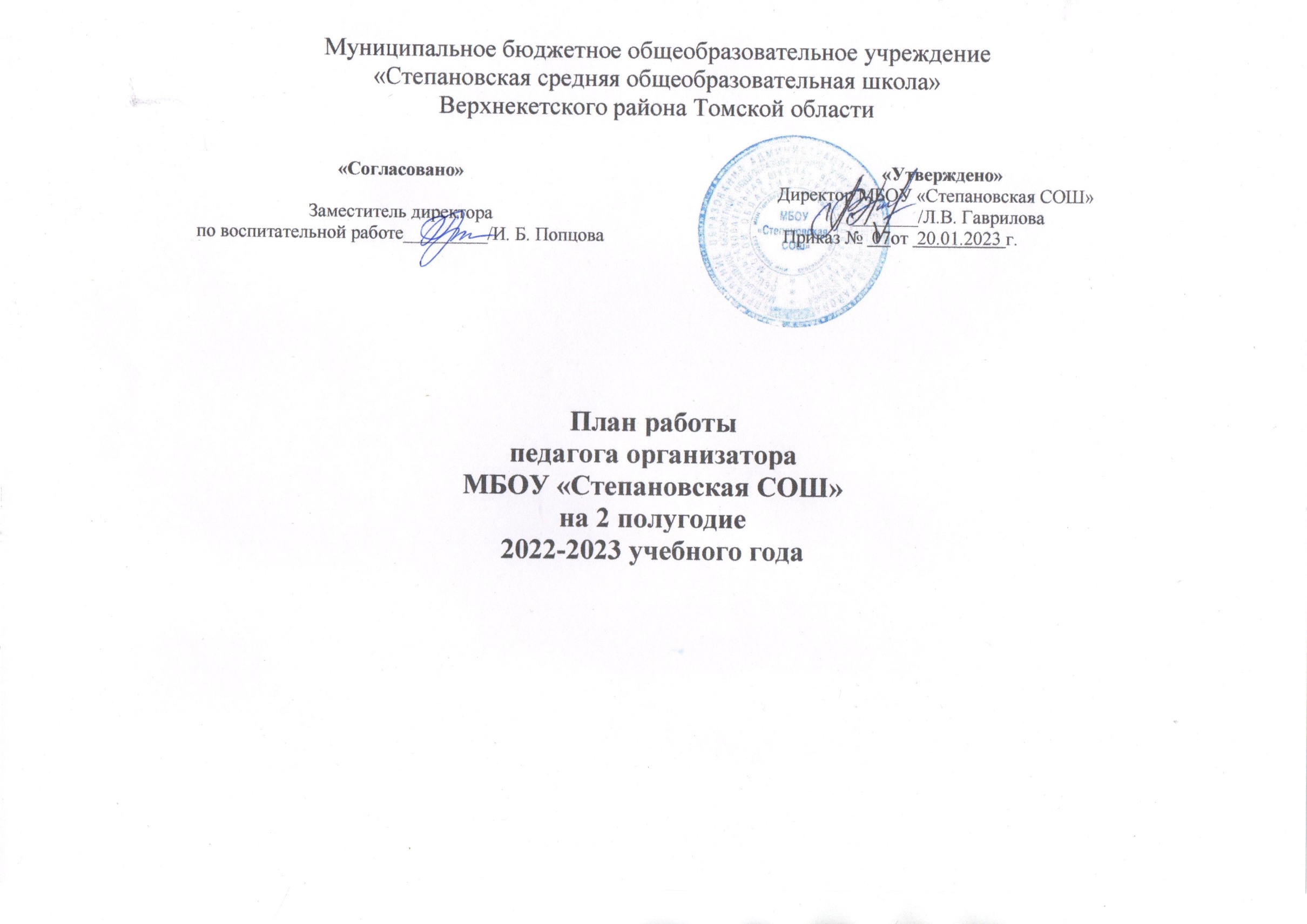 План работы педагога-организатораМБОУ «Степановская СОШ» на 2 полугодие 2022-2023 учебного годаПояснительная записка     Воспитательная работа в школе предполагает создание единойнепрерывной системы образовательно-воспитательного пространства, которое отвечает интересам ребенка, семьи и общества в целом и направлена:- на здоровьесберегающее образование,- на развитие физической, общественной активности ребенка,- на выявление и сопровождение талантливых детей,- на формирование у школьников потребности в созидательном труде,- на удовлетворение интеллектуальных, нравственных, культурных, эстетических потребностей школьников.    Работа строится так, чтобы каждый школьник мог попробовать себя в разных сфера деятельности, почувствовал успешность и в конечном итоге проявил себя инициатором в организации и проведении общественно значимых дел и инициатив.    Педагог-организатор осуществляет свою деятельность совместно с классными руководителями. Ведь только через совместную работу всех очагов воспитательной системы можно достичь максимального результата.Исходя из этого, строится планирование.Цель: организация всестороннего досуга МБОУ «Степановской СОШ» путём интеграции в воспитательной работе нескольких направлений: гражданско-патриотического, духовно-нравственного, художественно-эстетического.Задачи:1. Планировать и организовывать вечера, праздники, и экскурсии2. Осуществлять взаимодействие с органами здравоохранения, правоохраны, физической культуры и спорта.3. Обеспечить информационное сопровождение социальной работы в МБОУ «Степановская СОШ» путём создания плакатов, газет, презентаций, электронных ресурсов (на сайте школы).4. Совместно с классными руководителями способствовать реализации интересов и потребностей учащихся в различных видах общественной и культурно - досуговой деятельности.5. Обеспечить участие учащихся в различных конкурсах, фестивалях, проектах и акциях различного уровня.Формы работы:1.Проведение праздников, спектаклей, театрализованных обучающих представлений, акций, конкурсных программ, концертов, развлекательных программ, творческих вечеров и тематических  классных часов;2.Реализация школьных проектов (написание докладов, создание видеопрезентаций).3.Экскурсии и походы, выставки;4.Проведение встреч с интересными людьми;5.Работа с классными руководителями;6.Проведение собраний, круглых столов, диспутов, дискуссий.Ожидаемые результаты:1. Развитие в учащихся нравственных качеств: доброта, честность, справедливость, сострадание другому человеку.2. Привитие навыков коллективистских отношений, активной жизненной позиции.3. Привитие здоровьесберегающих навыков.4. Формирование патриотического сознания, уважительного отношения к старшему поколению, любви к родному краю.5. Формирование уважительного, ценностного отношения к труду.6. Формирование обще-трудовых навыков, потребности в труде.План событийЯнварьФевральМартАпрельМай Июнь         * Корректировка плана работы педагога – организатора  возможно с учетом текущих приказов, постановлений, писем, распоряжений           Министерства  просвещения.НаправлениеСобытиеДатаКлассОтветственныйСоциальное Рейд по проверке школьной формы16.011-11Педагог-организатор, Совет старшеклассниковПрофориентацияТатьянин день.Посвящение в абитуриенты 25.019,11Педагог-организатор, зам. директора по ВР, Совет старшеклассников, классные руководители начальной школыНравственность и патриотизмДень полного освобождения Ленинграда от фашистской блокады (1944 год)27.011-11Педагог-организатор, советник по воспитаниюНравственность и патриотизмДень освобождения Красной армией крупнейшего «лагеря смерти» Аушвиц - Биркенау (Освенцима) -День памяти жертв ХолокостаПросмотр видеороликов27.011-11Педагог-организатор, советник по воспитаниюНаправление СобытиеДата КлассОтветственный Нравственность и патриотизм80 лет со дня победы Вооруженных сил СССР над армией гитлеровской Германии в 1943 году в Сталинградской битве.Акция. Запись стихотворения каждым учеником по строчке.2.021-11Педагог-организатор, советник по воспитаниюСоциальное Рейд по проверке школьной формы2.021-11Педагог-организатор, Совет старшеклассниковОбщешкольное День рождения школы (по отдельному плану)5.021-11Педагог-организатор, зам. директора по ВР, классные руководителиОбщекультурноеДень памяти А.С. ПушкинаКвест по сказкам 5-7 класс10.025-7Педагог-организатор, Совет старшеклассниковВолонтерствоМеждународный день детей, больных раком.Акция «Коробка смелости»13.03 -15.021-11Педагог-организатор, зам. директора ВР.Общекультурное Международный день родного языка.Флешмоб.Конкурс «Блиц-опрос»21.021-45-7Педагог-организатор, совет старшеклассниковНравственность и патриотизмДень защитника Отечества  23.02Запуск марафона «78 победных дней»21.02-9.05Военная эстафета Акция в вконтакте « Мой папа защитник»21.021-111-41-11Педагог-организатор, зам. директора по ВР, советник, классные руководители.ОбщекультурноеМасленица Акция «Блины»26.021-11Педагог-организатор, классные руководители, зам. директора по ВР, советникНравственность и патриотизмРайонный смотр-конкурс юнармейских отрядов общеобразовательных организаций Верхнекетского района01.02- 28.026-11Педагог-организатор, руководитель  юнармейского  отряда «Север»Направление СобытиеДата КлассОтветственный Безопасность Областная антинаркотическая акция «Думай до, а не после» Создание коллажа  из рисунков на тему «Наркотикам-НЕТ!»1.03-15.037-11 Педагог-организатор, классные руководители, советник, зам. директора по ВРПрофориентация, социальноеПрофилактический месячник правовых знаний и профилактики правонарушений «Подросток и закон»Игра « Подросток и закон»01.03 – 31.038-11Педагог-организатор, классные руководители, советник, зам. директора по ВР, учитель истории и обществознанияБезопасность День создания отрядов юных инспекторов движения (ЮИД) Поздравление членов ЮИД6.037-11Педагог-организатор, руководитель отряда ЮИД, Совет старшеклассниковОбщекультурное Международный женский день Акция «Большая открытка»07.031-11Педагог-организатор, советник, зам. директора по ВР, классные руководителиНравственность и патриотизмДень воссоединения Крыма и России 18.0317.031-11Педагог-организатор, зам. директора по ВР, советник по воспитаниюНаправление СобытиеДата КлассОтветственный Социальное Рейд по проверке школьной формы, учебниковв течение месяца1-11Педагог-организатор, Совет старшеклассниковСоциальное День смеха (по отдельному плану)1.041-11Педагог-организатор, зам. директора по ВРСоциальное, безопасностьI этап межведомственной комплексной оперативно-профилактической операции «Дети России-2023»04.04 – 13.041-11Педагог-организатор, зам. директора по ВР, классные руководителиОбщекультурное День космонавтики. 65 лет со дня запуска СССР первого искусственного спутника Земли. Создание макетов искусственных спутников Земли.Конкурс рисунков среди детей ОВЗ «Космос глазами детей»12.041-11Педагог-организатор, зам. директора по ВР, совет старшеклассников, классные руководителиНравственность и патриотизмДень памяти о геноциде советского народа нацистами и их пособниками в годы Великой Отечественной войныАкция «Пусть всегда будет солнце».19.041-11Педагог организатор, зам. директора по ВР, советник по воспитанию, классные руководителиОбщекультурное Всемирный день Земли.Запись стихотворения в каждом классе.Субботник.22.04Педагог организатор, зам. директора по ВР, советник, классные руководителиНаставничество СобытиеДата КлассОтветственный Общекультурное, волонтёрство Праздник Весны и ТрудаАкция # Поможем старшему поколению.1.05 1-11Педагог-организатор, зам. директора по ВР, классные руководители, советник по воспитаниюСоциальное Всемирный День солнца.«Солнечная викторина»3.051-4Педагог-организатор, зам. директора по ВР, классные руководители, советникНравственность и патриотизм, волонтерствоДень Победы советского народа в Великой Отечественной войне 1941-1945 годов (мероприятия для проведения по отдельному Плану)9.051-11Педагог-организатор, зам. директора по ВР, классные руководители, советник по воспитаниюОбщекультурное День славянской письменности.Конкурс сочинений «Первое слово»24.055-8Педагог-организатор, зам. директора по ВР, классные руководители, советник по воспитанию, учителя русского языка и литературыОбщешкольноеПоследний звонок(мероприятия для проведения по отдельному Плану)25.051,9,11Педагог-организатор, зам. директора по УВР, классные руководители, советник по воспитаниюБезопасностьМесячник антинаркотической направленности (в рамках организации оздоровительной кампании)27.05-27.061-11Педагог-организатор, зам. директора по ВР, классные руководители, советник по воспитаниюНаправление МероприятиеДата Ответственный Общекультурное Международный день защиты детей.(мероприятия для проведения по отдельному Плану)1.061-8Педагог-организатор, зам. директора по ВР, Вожатство Лагерь дневного пребывания «Солнышко»(мероприятия для проведения по отдельному Плану)июнь1-8Педагог-организатор, зам. директора по ВР, вожатыеОбщекультурное День русского языка - Пушкинский день РоссииКонкурс инсценировок «Что за прелесть эти сказки!»06.061-8Педагог-организатор, зам. директора по ВР, вожатыеОбщекультурное, патриотизм и нравственность День России.Флешмоб «Я, ты, он, она, вместе целая страна»Викторина «Родина»Акция # Я-русский.12.061-8Педагог-организатор, зам. директора по ВР, вожатыеНравственность и патриотизмДень памяти и скорби – день начала Великой Отечественной войны.Акция «Зажги свечу»22.061-8Педагог-организатор, зам. директора по ВР, вожатые